Colegio Aurora de Chile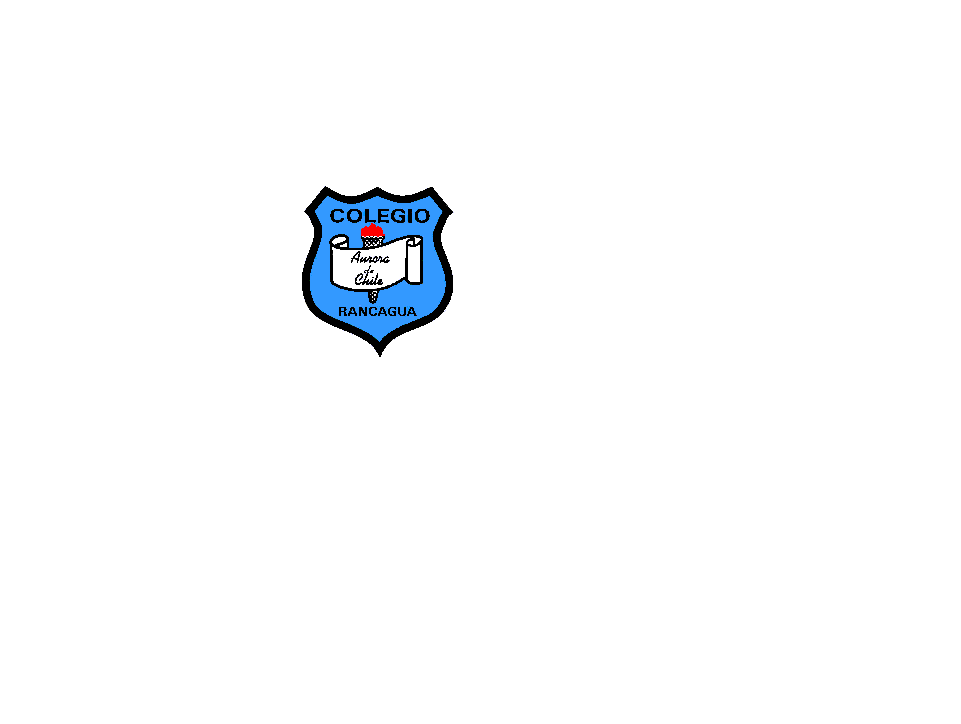   Cormun – RancaguaHola queridos estudiantes: Espero se encuentren bien. Les envío los siguientes ejercicios para profundizar sus aprendizajes.  Resuélvanlos en compañía de sus padres y, luego lo pegan en su cuaderno de Matemática. Un gran abrazo a todos. Los extrañamos!!!!NOMBRE : _______________________________________ CURSO: _________    Cálculo Mental Cuarto   Básico Semana 33  :  16  al    20 de noviembre              1.- Lee la hora que marca cada reloj y escríbelas con palabras donde corresponda, siguiendo el ejemplo.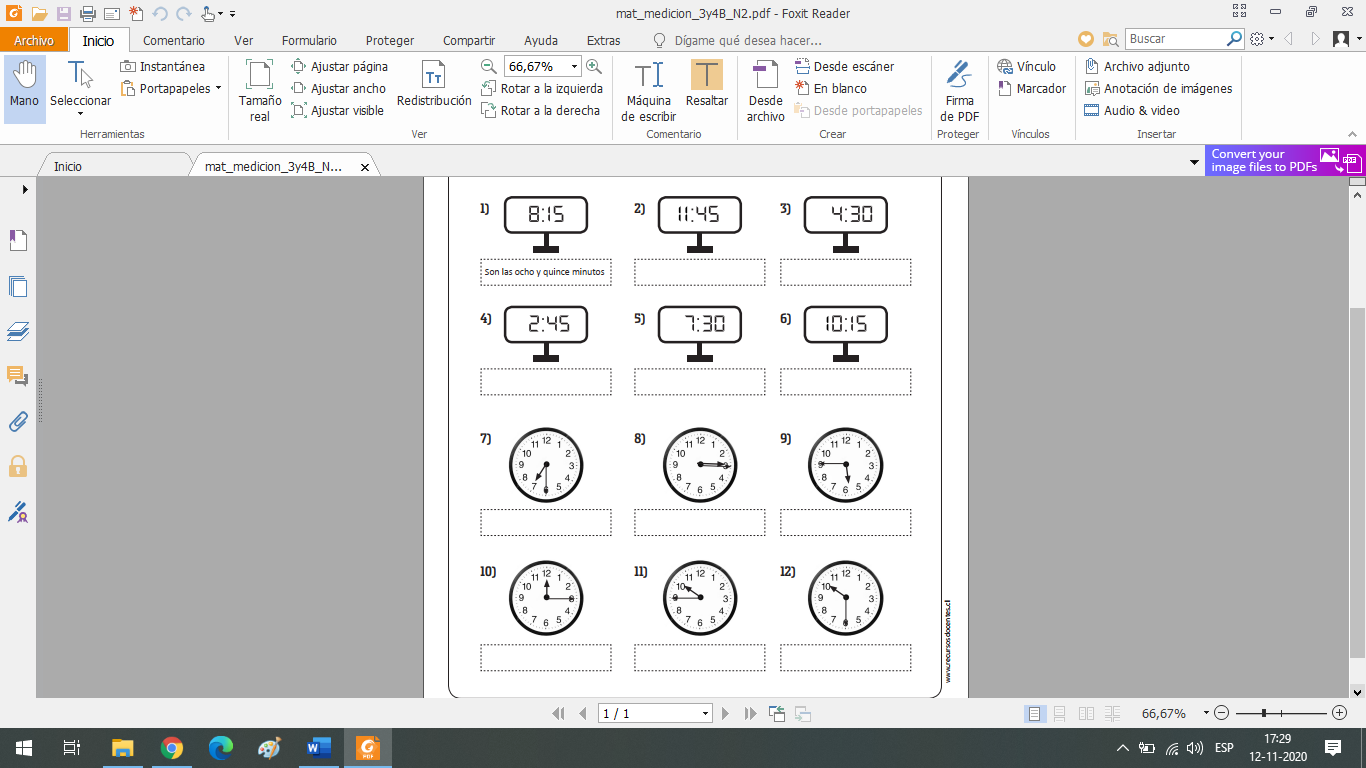 Deberás enviar tu trabajo a mi correo para reporte a UTP.anaveronica.maldonado@colegio-auroradechile.cl    4°”A”             sebastian.gutierrez@colegio-auroradechile.cl             4°”B”